MEDICAL INFORMATION AND CONSENT FORM(must be completed and submitted with gala form for each event)Gala/competition _________________________________         Discipline         swimming / diving / water poloVenue __________________________________________          Date __________________________________            Participants name ________________________________          Squad __________________________________Date of Birth _____________________________________          ASA number _____________________________            Address _____________________________________________________________________________________                _____________________________________________________________________________________Personal contact number ___________________________Parent/Guardian (1)    Name _________________________       Contact number ___________________________Parent/Guardian (2)    Name _________________________       Contact number ___________________________Parent/Guardian (3)    Name _________________________       Contact number ___________________________Doctor’s Name ____________________________________        Telephone number ________________________Address ______________________________________________________________________________________               ______________________________________________________________________________________Allergies _____________________________________________________________________________________Medical conditions ____________________________________________________________________________Medication taken _____________________________________________________________________________Please sign below to confirm that the participant is fit and able to compete in the above event.(Parent/Guardian to sign if participant is under 18yrs old)Signed __________________________________________          Date ___________________________________All information provided is for Club use only and is event specific. The information provided will be used to update Club records and safeguard our Club members.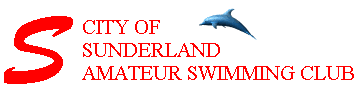 